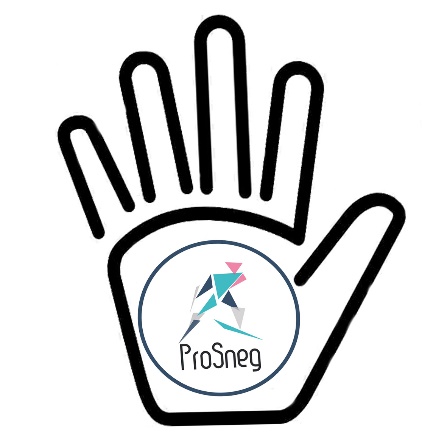 Положение о проведенииспринтерского забега по пересеченной местности«СПРИНТЕРСКИЙ ХАРАКТЕР»  (10 сентября 2023 года)  1. ВВЕДЕНИЕ     Настоящее Положение о проведении первого спринтерского забега по пересеченной местности под  названием «Спринтерский характер» (далее - Соревнование) описывает условия и правила (далее –  Правила), в соответствии с которыми пройдет Соревнование.       Правила, изложенные в положении должны строго соблюдаться всеми участниками. Настоящие правила  могут быть дополнены, изменены или улучшены до момента выдачи стартовых комплектов. Обо всех  изменениях Организатор обязуется информировать участников через социальные сети и на сайте  Соревнования.      Равенство, уважение к другим людям и окружающей среде, взаимопомощь и солидарность являются  основополагающими принципами Соревнования.     Правила применяются одинаково ко всем. Все участники имеют одинаковые условия, и у них одинаковые  права и одинаковые обязанности. Организаторы гарантируют принцип справедливости, осуществляя  необходимый контроль и предлагая одинаковые условия всем участникам     Факт регистрации участника подтверждает его согласие с настоящим Положением и Правилами,  изложенными в нем.      Соревнование является спортивным, с возможностью участия граждан с различными уровнями подготовки.            2. ЗАДАЧИ   Основными задачами Соревнования являются:  • пропаганда здорового образа жизни;   • привлечение населения к занятию спортом и физической культурой;  • развитие массового спорта;  • популяризация бега по пересеченной местности (кроссового, трейлового, горного бега);  • привлечение внимания к соревнованиям на длинные дистанции по пересеченной местности;  • повышение уровня бережного отношения граждан к окружающей природной среде и заповедным  территориям;       3. ОРГАНИЗАЦИЯ И РУКОВОДСТВО МЕРОПРИЯТИЕМ   • Организаторы Соревнования — Спортивно-оздоровительный Клуб Prosneg.   • Организатор отвечает за:  - информационное обеспечение участников;  - подготовку места проведения;  - допуск к участию;  - обеспечение судейства;  - организацию мер безопасности и медицинское обеспечение;  - разработку и разметку трассы;  - взаимодействие с партнерами и спонсорами;  - рассмотрение официальных обращений, протестов и спорных вопросов;  - награждение участников;  • Контакты :  - e-mail: sls-dhl@mail.ru   - телефон:   - +7 910 240 38 38 — Просветов Руслан  - +7 920 218 24 96 — Слепухова Людмила  • Судейская коллегия: главный судья — Роман Просветов (судья первой категории), Антон Юрьев - секретарь      4. МЕСТО И ВРЕМЯ ПРОВЕДЕНИЯ   10 сентября 2023 года Воронежская область. Территория Воронежской Нагорной дубравы (500 м от стадиона Олимпик) на Пашкиной просеке подъем Глиняный.      5. ОПИСАНИЕ ДИСТАНЦИЙ  Дистанции:     Все беговые дистанции составляют 200 м для мужчин и женщин.    6. РАСПИСАНИЕ   10 сентября 2023 года               ● 10:00 - Открытие центра мероприятия, начало регистрации и выдачи стартовых номеров            ● 10:45 - детский забег            ● 10:55 – Брифинг             ● 11:00 – Старт (старт по мере подготовки к забегу)            ● 14:30 – Награждение            ● 15:00 – Закрытие мероприятия     7. УЧАСТИЕ В СОРЕВНОВАНИИ И ДОПУСК     К участию в Соревновании, старше 18 лет, на дату проведения Соревнования  10 сентября 2023 года за исключением детей-спортсменов, заявленных под ответственность родителей на детский забег.    При регистрации все участники Соревнования соглашаются с тем, что организаторы могут использовать,  публиковать, транслировать, включать в публикации посредством сети интернет и т.д. все фото и видео  материалы с их участием, которые были получены в ходе Соревнования, будь то на месте или в движении, без  каких-либо территориальных или временных ограничений.   8. РЕГИСТРАЦИЯ  • Участник считается зарегистрированным, если он заполнил заявку на странице Соревнования на сайте  
https://orgeo.ru/event/25501 и оплатил стартовый взнос. Чек об оплате обязательно отправить Людмиле Слепуховой в воцап или телеграмм по номеру +79202182496.  • Заявка аннулируется, если оплата не поступает в течение 3-х суток с момента регистрации.  • Регистрация может быть закрыта досрочно при достижении суммарного лимита количества участников на  
всех дистанциях.  • Заявка участника может быть аннулирована модератором при предоставлении ложных или неверных  
сведений. Денежные средства в этом случае не возвращаются.  • Перерегистрация на другое лицо правилами Соревнований предусмотрена в срок до 5 сентября 2023 года.  • Добровольная регистрация и последующее участие в Соревновании свидетельствует о согласии с  
настоящими Правилами и любыми последующими изменениями в них.         9. СТАРТОВЫЙ ВЗНОС   Стоимость стартового взноса для участников Соревнования 1000 рублей.• Оплата стартового взноса участниками осуществляется онлайн на карту сбербанка по реквизитам, указанным на сайте. • Возврат денежных средств, оплаченных в счет регистрационного взноса, осуществляется в случаях отмены  
Соревнования по инициативе или вине Организатора. В иных случаях возврат денежных средств,  
оплаченных в счет регистрационного взноса, не осуществляется.  • Если участник оплатил стартовый взнос, но по каким-либо причинам не может принять участие в  
Соревновании, он может перенести участие на следующий год. Для переноса участия необходимо не  
позднее чем за неделю до даты соревнования (10 сентября 2023 года) уведомить организатора любым удобным способом. Выдача стартовых номеров будет производиться с 9-30 до 10-30. Все взносы на дату соревнования должны быть оплачены. Спортсмены должны иметь при себе оригинал и копию медицинской справки (копия оставляется организатору)       10. ОПРЕДЕЛЕНИЕ ПОБЕДИТЕЛЕЙ И ПРИЗЕРОВ  • Победители и призеры определяются по соревновательной сетке.Всего будет будет проведено 57 забегов. Из них 39 забегов среди мужчин и 17 среди женщин. Распределение участников по номерам забегов в каждом квалификационном круге определяется жеребьевкой. Жеребьевка проводится следующим образом. Участник вытягивает жетон с номером забега из специальной емкости. Среди мужчин, не прошедших квалификацию в четвертом круге, будет проведена дополнительная жеребьевка, по итогам которой двое попадают в два полуфинальных забега. Среди женщин, не прошедших квалификацию в первом забеге, будет проведена дополнительная жеребьевка, по итогам которой двое попадают во второй круг квалификационных забегов.Начиная со второго круга квалификации мужских забегов будет производиться старт женских забегов. Определение победителей и призеров в финальных забегах бедет производиться с помощью фото и видео фиксации.Описание приведено в таблицах ниже:Таблица 1.МужчиныТаблица 2.Женщины• Участникам, занявшим призовые места после завершения соревнования, вручаются медали и  
подарки от организаторов и спонсоров соревнования. • Церемония награждения победителей на всех дистанциях будет проходить на стартово-финишной площадке  в 14-30.   Все участники Соревнования, закончившие дистанцию, награждаются памятной медалью.         11. БЕЗОПАСНОСТЬ УЧАСТНИКОВ  • Все участники Соревнования лично несут ответственность за свою безопасность, жизнь и здоровье.  • Организаторы не несут ответственность за жизнь и здоровье участников Соревнования.   • Для каждого участника важно осознать потенциальные физические и психические факторы риска, а также  стрессы, которые могут возникнуть в результате участия в этом Соревновании.    • Все участники должны иметь полное представление о рисках, связанных с участием в Соревновании, и  
принять эти риски на себя.   • Отправляя заявку на участие в Соревновании, участники гарантируют, что осведомлены о состоянии своего  
здоровья, пределах собственных физических возможностей и уровне своих технических навыков.  • Отправляя заявку на участие, участники (законные представители) подтверждают, что снимают с  
организаторов любую уголовную и/или гражданскую ответственность в случае смерти, причинения ущерба  
здоровью, телесных повреждений, материального ущерба, полученных ими во время участия в  
Соревновании.   • Организаторы делают все возможное, чтобы обеспечить безопасность маршрута, но в конечном итоге  
участник должен рассчитывать на собственные навыки и силы. Если Вы чувствуете недомогание,  
откажитесь от начала Соревнования. «Лучше следовать голосу своего тела, а не вашим амбициям!»   • Если участник использует лекарственные, болеутоляющие или противовоспалительные средства на  
дистанции, он берет на себя ответственность за их использование.  • В ходе Соревнования участник может попасть в непредвиденную ситуацию, не описанную в Положении.        12. БЕГОВОЙ ЭТИКЕТ  • Пожалуйста, будьте любезны с организаторами, туристами, другими участникам и волонтерами.   • Запрещается применение физического воздействия на участников соревнования во время забега.   • Большое количество волонтеров участвуют в работе над организацией и проведением Соревнования. Они  
поистине фанаты бега и сделают все возможное, чтобы помочь участникам гонки. Пожалуйста  
относитесь к их работе с уважением. Без волонтеров данное Соревнование было бы невозможно.         13. ПРОТЕСТЫ И ПРЕТЕНЗИИ  • Участник вправе подать письменные протест или претензию, которые рассматриваются судейской  
коллегией, в состав которой входят главный судья, старший судья стартовой-финишной зоны и главный  
секретарь.  • К протестам и претензиям могут относится:  - протесты и претензии, влияющие на распределение призовых мест;  - протесты и претензии, касающиеся дисквалификации участника за неспортивное поведение.  • Остальные претензии могут быть проигнорированы коллегией в силу их незначительности (сюда относятся  опечатки, некорректные анкетные данные и иное).  • При подаче претензии необходимо указать следующие данные:  - фамилия и имя (анонимные претензии не рассматриваются);  
- суть претензии (в чем состоит претензия);  - материалы, доказывающие ошибку (фото, видео материалы).  • Претензии принимаются только от участников Соревнования или от третьих лиц, являющихся  официальными представителями участников.  Сроки подачи протестов и претензий, а также способ их подачи:  • Протесты и претензии, влияющие на распределение призовых мест в абсолютном первенстве,  принимаются судейской коллегией в письменной или устной форме с момента объявления победителей и  до официальной церемонии награждения. Распределение призовых мест после церемонии награждения  
может быть пересмотрено судейской коллегией только при выявлении фактов нарушения победителем  
действующих правил, если выявление нарушений было невозможно до церемонии награждения. Решение  
о пересмотре призовых мест принимается Директором Соревнования (Руслан Просветов).  • По остальным вопросам участник вправе подать протест или претензию в период с момента окончания  
Соревнования до момента награждения.         14. ДИСКВАЛИФИКАЦИЯ И ШТРАФЫ       В целях охраны здоровья участника, волонтер имеет право запретить продолжить гонку.  Продолжить участие в За неспортивное поведение участника Организатор имеет право запретить участие в Соревновании.  Все участники должны находиться в равных условиях.       15. ОХРАНА ОКРУЖАЮЩЕЙ СРЕДЫ  • Соревнование проходит на территории Нагорной дубравы, являющиейся природно-охраняемой зоной.  • На месте Соревнования запрещается выбрасывать мусор и причинять любой вред окружающей среде.  Весь мусор оставляется на пунктах питания или специально отведенных для этого местах. Организаторы  
уверены, что участники проявят заботу об окружающей среде и будут в состоянии доставить до пунктов  
питания или специально отведенных для этого мест упаковку от использованного питания. Пожалуйста,  
уважайте природную красоту и право каждого наслаждаться ею.   • Для контроля соблюдения требований об охране окружающей среды обязательна маркировка питания  
(гели, напитки, батончики и т.д.) и средств гигиены.  • Организаторы Соревнования обязуются очистить пункты питания, зоны стартового-финишного городка от  
мусора на дистанции.       16. ФОРС-МАЖОР  • При отмене Соревнования по причине возникновения чрезвычайных, непредвиденных и  
непредотвратимых обстоятельств, которые нельзя было разумно ожидать, либо избежать или преодолеть,  
а также события, находящихся вне контроля Организатора, плата за участие не возвращается.  • К форс-мажорным обстоятельствам относятся: стихийные бедствия, опасные метеорологические условия,  
иные обстоятельства, события, явления, которые Главное управление МЧС России по субъекту РФ признает  
экстренными и предупреждает о их возможном наступлении; пожар; массовые заболевания (эпидемии);  
забастовки; военные действия; террористические акты; диверсии; ограничения перевозок;  
запретительные меры государств; запрет торговых операций, в том числе с отдельными странами,  
вследствие принятия международных санкций; акты, действия, бездействия органов государственной  
власти, местного самоуправления; другие, не зависящие от воли Организатора обстоятельства.  • Окончательное решение об отмене, приостановке, переносе времени старта и возобновлении  
Соревнования при наступлении форс-мажорных обстоятельств принимает организатор Соревнования.   Номер квалификационного забегаКоличество участников в забегеКоличество забеговКоличество прошедших в следующую квалификацию1101582101253106541036 + 2 прошедших жеребьевку из всех забеговПолуфинал1025Финал1011 победитель 5 призеровНомер квалификационного забегаКоличество участников в забегеКоличество забеговКоличество прошедших в следующую квалификацию11068 + 2 прошедших жеребьевку из всех забегов2105831045Полуфинал1025Финал1011 победитель 5 призеров